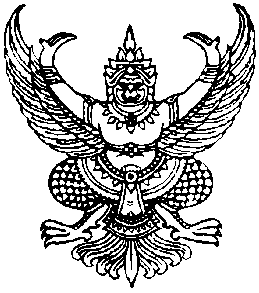 ประกาศองค์การบริหารส่วนตำบลกำแพงเซาเรื่อง  ประกาศสรุปผลการดำเนินการจัดซื้อจัดจ้างในรอบเดือน   กรกฏาคม  พ.ศ.  2558--------------------------------	อาศัยอำนาจตามความในข้อ 1 และข้อ 2 แห่งประกาศคณะกรรมการข้อมูลข่าวสารของทางราชการ เรื่องกำหนดให้ข้อมูลข่าวสารเกี่ยวกับผลการพิจารณาการจัดซื้อจัดจ้างของหน่วยงานของรัฐเป็นข้อมูลข่าวสารที่ต้องจัดไว้ให้ประชาชนตรวจดูได้ตามมาตรา  9(8) แห่งพระราชบัญญัติข้อมูลข่าวสารของทางราชการ พ.ศ.  2540  โดยคณะกรรมการข้อมูลข่าวสารของทางราชการ ได้กำหนดให้หน่วยงานของรัฐจัดทำสรุปผลการพิจารณาการจัดซื้อจัดจ้างของหน่วยงานของรัฐเป็นรายเดือนทุก ๆ เดือน โดยให้มีรายละเอียดเกี่ยวกับงานที่จัดซื้อจัดจ้าง วงเงินงบประมาณ วิธีซื้อหรือจ้าง รายชื่อผู้เข้าเสนอราคาและราคาที่เสนอ ผู้ได้รับการคัดเลือกและราคา และเหตุผลที่คัดเลือกผู้เสนอราคารายนั้นโดยสรุป เพื่อเป็นดรรชนีสำหรับการตรวจดูของประชาชน ดังนั้นเพื่อปฏิบัติตามประกาศดังกล่าวและเพื่อให้การจัดซื้อจัดจ้างเป็นไปด้วยความโปร่งใสแลตรวจสอบ ได้องค์การบริหารส่วนตำบลกำแพงเซา    จึงขอประกาศสรุปผลการดำเนินการจัดซื้อจัดจ้างในรอบเดือน  กรกฏาคม 2558 ให้ประชาชนได้ทราบโดยทั่วกัน รายละเอียดตามแบบ สขร.1แนบท้ายประกาศนี้		ทั้งนี้ ตั้งแต่วันที่    11  สิงหาคม   พ.ศ. 2558  เป็นต้นไป			ประกาศ  ณ  วันที่   11  สิงหาคม  พ.ศ. 2558 ไพเราะ  เอียดบัว(นางสาวไพเราะ     เอียดบัว) นายกองค์การบริหารส่วนตำบลกำแพงเซางบหน้าสรุปผลการพิจารณาการจัดซื้อจัดจ้างของ อบจ./เทศบาล/อบต.      กำแพงเซา	         ประจำเดือน	กรกฏาคม  2558ได้นำข้อมูลเกี่ยวกับการจัดซื้อจัดจ้างตามแบบ สขร.1 (ประจำเดือน  	กรกฏาคม  2558/  )               เผยแพร่  เมื่อวันที่  11  สิงหาคม  2558   โดยวิธี        ติดประกาศ,ประชาสัมพันธ์ทางเว็บไซต์ (www.kampangsao.go.th)	                 ไม่ได้นำข้อมูลเกี่ยวกับการจัดซื้อจัดจ้างตามแบบ สขร. เผยแพร่ เหตุเพราะ 					(ลงชื่อ)	     ปริยภัทร  นิจนารถ        ผู้รายงาน(นางปริยภัทร  นิจนารถ)ตำแหน่ง      นักวิชาการพัสดุ		สรุปผลการพิจารณาการจัดซื้อจัดจ้างในรอบเดือน กรกฏาคม  2558 องค์การบริหารส่วนตำบลกำแพงเซา สรุปผลการพิจารณาการจัดซื้อจัดจ้างในรอบเดือน  กรกฏาคม  2558 องค์การบริหารส่วนตำบลกำแพงเซา สรุปผลการพิจารณาการจัดซื้อจัดจ้างในรอบเดือน  กรกฏาคม  2558 องค์การบริหารส่วนตำบลกำแพงเซา สรุปผลการพิจารณาการจัดซื้อจัดจ้างในรอบเดือน  กรกฏาคม  2558 องค์การบริหารส่วนตำบลกำแพงเซา (ลงชื่อ)          ปริยภัทร  นิจนารถ         ผู้รายงาน(นางปริยภัทร  นิจนารถ)ตำแหน่ง   นักวิชาการพัสดุวันที่    11   สิงหาคม  2558ลำดับที่วิธีการจัดซื้อจัดจ้างจำนวนโครงการรวมวงเงินงบประมาณรวมราคากลางรวมราคาที่พิจารณาคัดเลือกวงเงินต่ำหรือสูงกว่าราคากลาง (+สูง) (-ต่ำกว่า)หมายเหตุ1จัดซื้อโดยวิธีตกลงราคา9240,314.-240,314.-240,314.---2จัดจ้างโดยวิธีตกลงราคา6126,770.-126,770.-126,770.---3จัดซื้อโดยวิธีสอบราคา31,282,000.-1,282,000.-1,279,000.--3,000.--4จัดจ้างโดยวิธีสอบราคา------5จัดซื้อโดยวิธีประกวดราคา------6จัดจ้างโดยวิธีประกวดราคา------7จัดซื้อจัดจ้างโดยวิธีพิเศษ------8จัดซื้อจัดจ้างโดยวิธีอิเลคทรอนิกค์------รวม181,649,084.-1,649,084.-1,646,084.---ลำดับที่งานจัดซื้อจัดจ้างวงเงินงบประมาณ(ราคากลาง)วิธีซื้อ/จ้างการเสนอราคาการเสนอราคาการพิจารณาคัดเลือกการพิจารณาคัดเลือกเหตุผลที่คัดเลือกโดยสังเขปลำดับที่งานจัดซื้อจัดจ้างวงเงินงบประมาณ(ราคากลาง)วิธีซื้อ/จ้างผู้เสนอราคาราคาที่เสนอผู้ได้รับคัดเลือกราคาที่เสนอเหตุผลที่คัดเลือกโดยสังเขป1จัดซื้อวัสดุในการหล่อเทียนพรรษา8,450.-ตกลงราคาราชดำเนินสังฆภัณฑ์8,450.-ราชดำเนินสังฆภัณฑ์8,450.-เป็นผู้เสนอราคาต่ำสุดที่มีคุณสมบัติถูกต้องตามเงื่อนไขในเอกสารตกลงราคาซื้อและเสนอราคาไม่เกินวงเงินงบประมาณ2จ้างเหมาโครงการปรับปรุงซ่อมแซมถนนสายป่าบอน  ม.343,500.-ตกลงราคานายพงศ์ธร  ธรรมสุนทร43,500.-นายพงศ์ธร  ธรรมสุนทร43,500.-เป็นผู้เสนอราคาต่ำสุดที่มีคุณสมบัติถูกต้องตามเงื่อนไขในเอกสารตกลงราคาซื้อและเสนอราคาไม่เกินวงเงินงบประมาณ3จ้างเหมาซ่อมแซมเครื่องคอมพิวเตอร์ตั้งโต๊ะ6,770.-ตกลงราคาร้านหนึ่งคอมฯเซอร์วิส6,770.-ร้านหนึ่งคอมฯเซอร์วิส6,770.-เป็นผู้เสนอราคาต่ำสุดที่มีคุณสมบัติถูกต้องตามเงื่อนไขในเอกสารตกลงราคาซื้อและเสนอราคาไม่เกินวงเงินงบประมาณ4จ้างเหมาโครงการปรับปรุงซ่อมแซมถนนทุกสายภายในหมู่บ้าน ม.719,900.-ตกลงราคานายเจน  สุนันทเสวก19,900.-นายเจน  สุนันทเสวก19,900.-เป็นผู้เสนอราคาต่ำสุดที่มีคุณสมบัติถูกต้องตามเงื่อนไขในเอกสารตกลงราคาซื้อและเสนอราคาไม่เกินวงเงินงบประมาณ5จัดซื้อวัสดุไฟฟ้า18,721.-ตกลงราคาแสนสิริอุปกรณ์ไฟฟ้า18,721.-แสนสิริอุปกรณ์ไฟฟ้า18,721.-เป็นผู้เสนอราคาต่ำสุดที่มีคุณสมบัติถูกต้องตามเงื่อนไขในเอกสารตกลงราคาซื้อและเสนอราคาไม่เกินวงเงินงบประมาณลำดับที่งานจัดซื้อจัดจ้างวงเงินงบประมาณ(ราคากลาง)วิธีซื้อ/จ้างการเสนอราคาการเสนอราคาการพิจารณาคัดเลือกการพิจารณาคัดเลือกเหตุผลที่คัดเลือกโดยสังเขปลำดับที่งานจัดซื้อจัดจ้างวงเงินงบประมาณ(ราคากลาง)วิธีซื้อ/จ้างผู้เสนอราคาราคาที่เสนอผู้ได้รับคัดเลือกราคาที่เสนอเหตุผลที่คัดเลือกโดยสังเขป6จัดซื้อวัสดุงานบ้านงานครัว4,090.-ตกลงราคาหจก.ลิ้มจี่เซ้ง4,090.-หจก.ลิ้มจี่เซ้ง4,090.-เป็นผู้เสนอราคาต่ำสุดที่มีคุณสมบัติถูกต้องตามเงื่อนไขในเอกสารตกลงราคาซื้อและเสนอราคาไม่เกินวงเงินงบประมาณ6จัดซื้อกระเบื้องช่วยเหลือผู้ประสบภัย6,180.-ตกลงราคาหจก.อภิศักดิ์การค้า6,180.-หจก.อภิศักดิ์การค้า6,180.-เป็นผู้เสนอราคาต่ำสุดที่มีคุณสมบัติถูกต้องตามเงื่อนไขในเอกสารตกลงราคาซื้อและเสนอราคาไม่เกินวงเงินงบประมาณ6จัดซื้อวัสดุคอมพิวเตอร์8,500.-ตกลงราคาบริษัท โกลบอล205 โทนเนอร์ เดลิเวอรี่ จำกัด8,500.-บริษัท โกลบอล205 โทนเนอร์ เดลิเวอรี่ จำกัด8,500.-เป็นผู้เสนอราคาต่ำสุดที่มีคุณสมบัติถูกต้องตามเงื่อนไขในเอกสารตกลงราคาซื้อและเสนอราคาไม่เกินวงเงินงบประมาณ6จัดซื้อวัสดุก่อสร้าง85,000.-ตกลงราคานายชัยยศ  ไชยรักษ์85,000.-นายชัยยศ  ไชยรักษ์85,000.-เป็นผู้เสนอราคาต่ำสุดที่มีคุณสมบัติถูกต้องตามเงื่อนไขในเอกสารตกลงราคาซื้อและเสนอราคาไม่เกินวงเงินงบประมาณ6จัดซื้อวัสดุคอมพิวเตอร์7,704.-ตกลงราคาบริษัท โกลบอล205 โทนเนอร์ เดลิเวอรี่ จำกัด7,704.-บริษัท โกลบอล205 โทนเนอร์ เดลิเวอรี่ จำกัด7,704.-เป็นผู้เสนอราคาต่ำสุดที่มีคุณสมบัติถูกต้องตามเงื่อนไขในเอกสารตกลงราคาซื้อและเสนอราคาไม่เกินวงเงินงบประมาณลำดับที่งานจัดซื้อจัดจ้างวงเงินงบประมาณ(ราคากลาง)วิธีซื้อ/จ้างการเสนอราคาการเสนอราคาการพิจารณาคัดเลือกการพิจารณาคัดเลือกเหตุผลที่คัดเลือกโดยสังเขปลำดับที่งานจัดซื้อจัดจ้างวงเงินงบประมาณ(ราคากลาง)วิธีซื้อ/จ้างผู้เสนอราคาราคาที่เสนอผู้ได้รับคัดเลือกราคาที่เสนอเหตุผลที่คัดเลือกโดยสังเขป11จัดซื้อวัสดุกีฬา89,769.-ตกลงราคาพิทยาภัณฑ์สปอร์ต89,769.-พิทยาภัณฑ์สปอร์ต89,769.-เป็นผู้เสนอราคาต่ำสุดที่มีคุณสมบัติถูกต้องตามเงื่อนไขในเอกสารตกลงราคาซื้อและเสนอราคาไม่เกินวงเงินงบประมาณ12จัดซื้อวัสดุพร้อมดำเนินการซ่อมแซมป้ายไฟจราจรสามเหลี่ยม11,900.-ตกลงราคาแสนสิริอุปกรณ์ไฟฟ้า11,900.-แสนสิริอุปกรณ์ไฟฟ้า11,900.-เป็นผู้เสนอราคาต่ำสุดที่มีคุณสมบัติถูกต้องตามเงื่อนไขในเอกสารตกลงราคาซื้อและเสนอราคาไม่เกินวงเงินงบประมาณ13จ้างเหมาโครงการปรับปรุงบริเวณศูนย์พัฒนาเด็กเล็กบ้านห้วยปราง ม.744,000.-ตกลงราคานายเจน  สุนันทเสวก44,000.-นายเจน  สุนันทเสวก44,000.-เป็นผู้เสนอราคาต่ำสุดที่มีคุณสมบัติถูกต้องตามเงื่อนไขในเอกสารตกลงราคาซื้อและเสนอราคาไม่เกินวงเงินงบประมาณ14จ้างเหมาจัดทำป้ายประชาสัมพันธ์600.-ตกลงราคาพริ้ง แอ็ดเวอร์ไทซิ่ง600.-พริ้ง แอ็ดเวอร์ไทซิ่ง600.-เป็นผู้เสนอราคาต่ำสุดที่มีคุณสมบัติถูกต้องตามเงื่อนไขในเอกสารตกลงราคาซื้อและเสนอราคาไม่เกินวงเงินงบประมาณ15จ้างเหมาตัดต้นไม้และตัดแต่งกิ่งไม้ บริเวณ อบต.กำแพงเซา12,000.-ตกลงราคานายสมพร  สะภานิล12,000.-นายสมพร  สะภานิล12,000.-เป็นผู้เสนอราคาต่ำสุดที่มีคุณสมบัติถูกต้องตามเงื่อนไขในเอกสารตกลงราคาซื้อและเสนอราคาไม่เกินวงเงินงบประมาณลำดับที่งานจัดซื้อจัดจ้างวงเงินงบประมาณ(ราคากลาง)วิธีซื้อ/จ้างการเสนอราคาการเสนอราคาการพิจารณาคัดเลือกการพิจารณาคัดเลือกเหตุผลที่คัดเลือกโดยสังเขปลำดับที่งานจัดซื้อจัดจ้างวงเงินงบประมาณ(ราคากลาง)วิธีซื้อ/จ้างผู้เสนอราคาราคาที่เสนอผู้ได้รับคัดเลือกราคาที่เสนอเหตุผลที่คัดเลือกโดยสังเขป16โครงการก่อสร้างถนนคอนกรีตเสริมเหล็กสายประชาร่วมใจ หมู่ที่ 8390,000สอบราคา1.เดอะริส วัสดุภัณฑ์2.หจก.ประกอบกิจคอนกรีต3.หจก.นครราชก่อสร้าง390,000389,500388,500หจก.นครราชก่อสร้าง388,500เป็นผู้เสนอราคาต่ำสุดที่มีคุณสมบัติถูกต้องตามเงื่อนไขในเอกสารตกลงราคาซื้อและเสนอราคาไม่เกินวงเงินงบประมาณ17โครงการก่อสร้างถนนคอนกรีตเสริมเหล็กพร้อมวางท่อคอนกรีตเสริมเหล็กสายบ้านย่านซื่อ หมู่ที่ 3500,000สอบราคา1.บ.สยามมาสเตอร์ คอนกรีต จำกัด2.หจก.รุ่งวัชราภรณ์ คอนสตรัคฃั่น3.หจก.ประกอบกิจคอนกรีต500,000499,000499,500หจก.รุ่งวัชราภรณ์ คอนสตรัคชั่น499,000เป็นผู้เสนอราคาต่ำสุดที่มีคุณสมบัติถูกต้องตามเงื่อนไขในเอกสารตกลงราคาซื้อและเสนอราคาไม่เกินวงเงินงบประมาณ18โครงการก่อสร้างถนนคอนกรีตเสริมเหล็กสายบ้านกลาง หมู่ที่ 6392,000สอบราคา1.เดอะริส วัสดุภัณฑ์2.หจก.พี.เอ็น.รุ่งเรือง3.บ.ส่องศิริการโยธา392,000391,500390,000บ.ส่องศิริการโยธา390,000เป็นผู้เสนอราคาต่ำสุดที่มีคุณสมบัติถูกต้องตามเงื่อนไขในเอกสารตกลงราคาซื้อและเสนอราคาไม่เกินวงเงินงบประมาณ